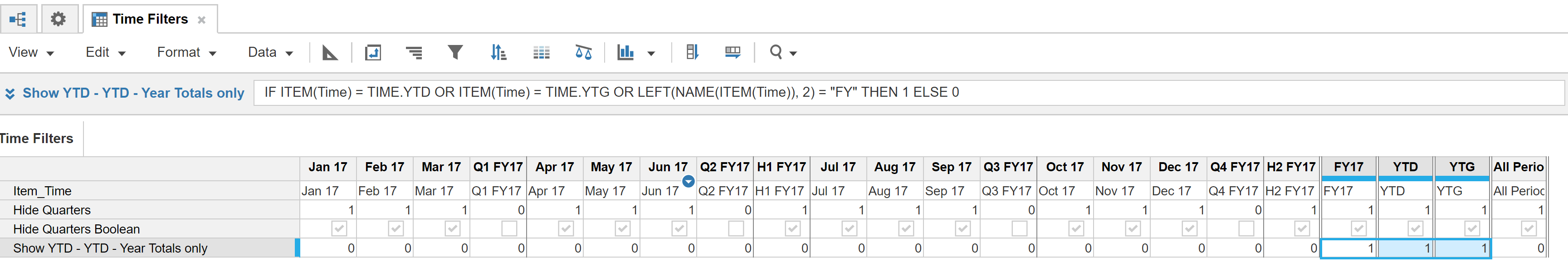 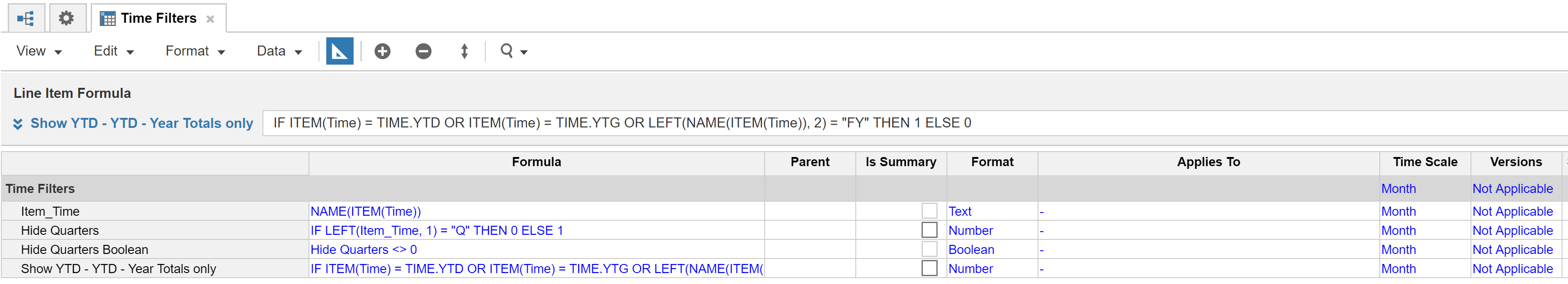 Notes:  All of the line items have Summary = Formula“Item_Time” is an example to show how we can use the current time period, even summary time periods, in formulasDo you see how we can know, via formula, what time period we are in?  For example, we know can check for Item(Time)=Time.YTD or Time.YTG…Knowing what time period we are in… and what we want to show/suppress with out filter, we can generate zeroes for quarters and (one’s or some other number for YTD, YTG… ), and either use the Number formatted row or a Boolean in our filter.  